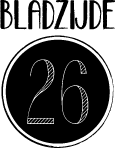 OVER LEZENIk ging naar de lezing van Lidewijde Paris over “Hoe lees ik?”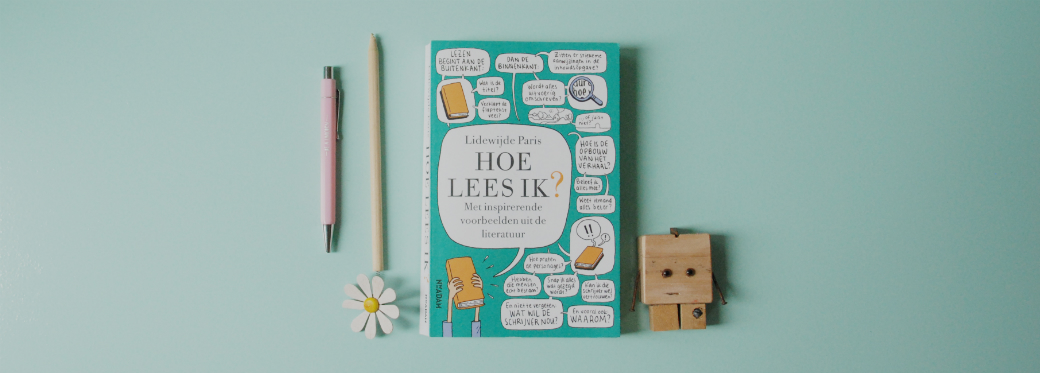 Lidewijde Paris is leesambassadeur. Althans zo noemt ze zich. En na haar afgelopen woensdag te hebben horen en zien praten over lezen, kan ik dat alleen maar volmondig beamen. Ze inspireert!De oproep zag ik een paar weken terug op Facebook. Bij ‘mijn’ boekhandel in Den Bosch zou een lezing gehouden worden. Onderwerp: Hoe lees ik?. Spreekster: Lidewijde Paris, al 25 jaar in het boekenvak. Daar moest ik natuurlijk heen en ik ben heel blij dat ik er bij was, want het was hartstikke leuk! (en bloedheet, dat ook).Maar waar het ging die lezing dan over?Lidewijde werkt al 25 jaar in het boekenvak en heeft zodoende ongelooflijk veel gelezen. Met haar achtergrond is ze natuurlijk geen gewone lezer, sterker nog, ik vraag me af of veel van haar vakgenoten ook zo lezen. Haar boeken puilen uit met post-its en zijn volgekrabbeld. Bij nader inzien vraag ik me dan ook af of ze ooit digitaal leest, want dat krabbelt toch een stuk onhandiger.Maar ze vertelt dus waar ze op let in een boek. Welke vragen ze stelt, wat haar opvalt en waarom. Ook legt ze literaire begrippen uit. En dat allemaal aan de hand van voorbeelden; boeken, kunst en zelfs tandpasta. Sommige van de boeken kende ik (Als het voorbij is, De zwarte met het witte hart, Anna Karenina, Da Vinci code), andere niet (Dat weet je niet, Dertien). Maar dat ik deze niet gelezen had was eigenlijk niet erg, want haar uitleg was duidelijk genoeg.Vol inspiratieEr viel genoeg te lachen en ik heb zelfs aantekeningen gemaakt, alsof het een echt college was (foto’s durfde ik niet). Ik kreeg ook meteen zin om haar tips in de praktijk te toetsen en ik beloof plechtig dat ik voortaan langer stil zal staan bij de eerste zin van een boek. Bij thuiskomst ben ik meteen de eerste bladzijde van De regels van het ciderhuis opnieuw gaan lezen (tip). Dat had ik net die middag uit en ik was benieuwd of ik met de tips van Lidewijde en het hele verhaal in mijn achterhoofd dingen zou herkennen. En verrek, dat was zo  (as dinsdag de review, beloofd!)Uiteraard kocht ik haar boek Hoe lees ik? en uiteraard ben ik ook zo stom geweest om het niet te laten tekenen. Maar ik word er wel heel blij van, het is alweer uit en heb ik er heel wat opgestoken + mijn noglezenlijstje behoorlijk aangevuld.Lidewijde in mijn #flowboekenchallengeTijdens de lezing zat ik al te denken aan mijn #flowboekenchallenge, het moest haast wel zo zijn dat ze een keer het middelpunt was geweest van deze rubriek, haar naam (die jaloersmakend fantastisch is) deed ook vaag een belletje rinkelen. Dus na bladzijde 1 van Het ciderhuis dook ik in mijn knipselmap, en jawel, ze staat er inderdaad in. Dit zijn de boeken van haar leven:De tuinen van Dorr | Paul Biegel
Zette ik na het lezen van het interview op mijn noglezenlijst en luisterde ik al voor mijn blog begon, dus helaas, geen review.Agaat | Marlene van Niekerk
Mijn lieve oom Bert (die een enorm indrukwekkende boekenkast heeft) raadde me dit boek lang geleden al aan, het is prachtig.De niet verhoorde gebeden van Jacob de Zoet | David Mitchell
Deze heb ik nog niet gelezen, ben nu extra benieuwd! Bij mijn volgende bibliotheekbezoek gaat deze zeker mee.Lelieblank, scharlaken rood | Michel Faber
Heb ik al twee keer gelezen, maar dat is al wel weer een hele tijd geleden. Verslavend verhaal.Het kinderziekenhuis | Chris Adrian
Dit was het tweede boek dat ik voor mijn challenge las en een mooie voorbode voor wat nog komen ging (en hopelijk gaat), namelijk heel veel moois.Tot slotTot slot (want het is alweer een heel verhaal) wil ik nog graag haar moraal met jullie delen, omdat die zo waar is:“Elk boek dat je leest is een investering in jezelf.”Al met al liep ik woensdagavond met een hele grote smile door een broeierig warme stad naar huis. Het was een leuke avond!ADR.HEINENFLOWBOEKENCHALLENGEHOELEESIKLEZINGLIDEWIJDEPARIS18 september 2016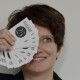 MARLOES PREVIOUS POST4 REACTIES  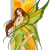 ReplyLALAGÈ (@LALAGE_)18 september 2016 at 17:01 Wat een toffe lezing! Ik ben het boek ‘Hoe lees ik’ nu aan het lezen en dat is ook erg interessant, met lekker veel voorbeelden. Ik was wel bang voor droge kost, maar dat is het niet. Had ik dit boek op de middelbare school maar gehad, dan had ik misschien wel iets minder beroerde cijfers voor literatuur gehaald…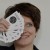 ReplyMARLOES19 september 2016 at 20:02Dat heb ik ook al heel vaak gedacht! Bij die lezing zat ik naast twee meiden van halverwege de dertig die Nederlands geven, volgens mij hebben zij er heel veel inspiratie uitgehaald voor hun lessen, ik ben stiekem jaloers op hun leerlingen. En toch heb ik geluk gehad met mijn docenten, maar dit boek zou verplicht leesvoer moeten zijn voor iedere leraar die literatuur geeft.  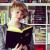 ReplyMARCIA19 september 2016 at 09:31Dit klinkt echt super interessant  Leuk dat je bij de lezing aanwezig kon zijn! Ik ga in ieder geval ‘Hoe lees ik?’ op mijn verlanglijstje plaatsen.ReplyMARLOES19 september 2016 at 20:03Doen! Het is echt leuk en inspirerend! Ik merk nu al dat ik anders lees, blij mee.Bovenkant formulier